Publicado en  el 20/10/2015 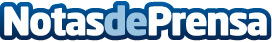 Neuroscalextric: ahora puedes mover los coches con la menteDatos de contacto:Nota de prensa publicada en: https://www.notasdeprensa.es/neuroscalextric-ahora-puedes-mover-los-coches_1 Categorias: Inteligencia Artificial y Robótica Educación Automovilismo Programación Juegos Entretenimiento Ocio para niños Industria Automotriz Otras ciencias http://www.notasdeprensa.es